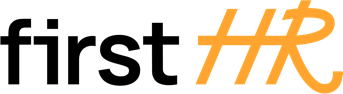 Download more free templates from firsthr.app[Company/Organization Name]Effective Date: [Date]
Employee Paid Time Off (PTO) Policy1. Purpose:The purpose of this Employee Paid Time Off (PTO) Policy is to establish guidelines and procedures for the use and administration of paid time off benefits provided to employees. It aims to promote work-life balance, employee well-being, and productivity while ensuring fair and consistent treatment of all employees.2. Eligibility:a. All regular full-time and part-time employees are eligible to accrue and use paid time off benefits, subject to the terms and conditions outlined in this policy.b. Temporary employees, interns, contractors, and other non-regular employees are not eligible for paid time off benefits.3. Accrual of PTO:a. Paid time off benefits will be accrued based on an employee's length of service and/or employment classification, as specified in their employment contract or offer letter.b. The accrual rate may vary depending on factors such as years of service, job level, or employment status, as determined by [Company/Organization Name].c. Accruals will be calculated on a [insert basis, e.g., per pay period, monthly] basis and will begin on [insert date, e.g., the employee's hire date or the completion of the probationary period].d. [Company/Organization Name] will maintain records of accrued PTO for each employee and will provide periodic statements or access to an online system where employees can view their PTO balances.4. Requesting PTO:a. Employees should request PTO in advance by submitting a written or electronic request to their supervisor or the designated PTO administrator. The request should include the desired dates and duration of the requested time off.b. PTO requests will be considered on a first-come, first-served basis, subject to operational needs and the availability of adequate staffing.c. Supervisors have the right to approve or deny PTO requests based on business needs and the overall PTO schedule.5. PTO Usage:a. Paid time off may be used for various purposes, including vacation, personal time, illness, medical appointments, family care, and other approved absences from work.b. Employees are encouraged to use PTO in a responsible and considerate manner, minimizing disruptions to work and ensuring proper coverage or arrangements are made during their absence.c. PTO must be taken in increments as specified by [Company/Organization Name] (e.g., full days or half days).6. Carryover and Payout of PTO:a. [Company/Organization Name] may establish rules regarding the carryover or payout of unused PTO at the end of the year or at the time of separation from employment. These rules will be communicated to employees and adhered to.b. Unused PTO may or may not be carried over to the next year, depending on [Company/Organization Name]'s policy. If carried over, there may be limits on the maximum accrual or carryover balance.c. [Company/Organization Name] may allow employees to request a payout of unused PTO, subject to applicable laws, regulations, and company policies.7. Holidays and PTO:a. [Company/Organization Name] may designate certain holidays as company-wide paid holidays, during which PTO usage may be automatically granted, subject to operational requirements.b. Any required work on designated holidays may be compensated in accordance with applicable laws, regulations, or company policies.8. PTO Abuse and Misuse:a. PTO abuse or misuse, including falsification of PTO requests or improper use of PTO benefits, may result in disciplinary action, up to and including termination of employment.b. [Company/Organization Name] reserves the right to investigate and verify any suspicious or questionable use of PTO.9. Modifications to the PTO Policy:a. [Company/Organization Name] reserves the right to modify, amend, or terminate the PTO policy at any time, in its sole discretion. Any changes will be communicated to employees in a timely manner.10. Employee Acknowledgment:By signing below, employees acknowledge that they have received and understood the Employee Paid Time Off (PTO) Policy and agree to comply with its guidelines during their employment with [Company/Organization Name].Employee:I have read and understood the Employee Paid Time Off (PTO) Policy, and I do not have any questions.[Employee's Full Name][Employee's Signature][Date]Company:[Company Name][Company Representative's Name][Company Representative's Title][Company Representative's Signature][Date]